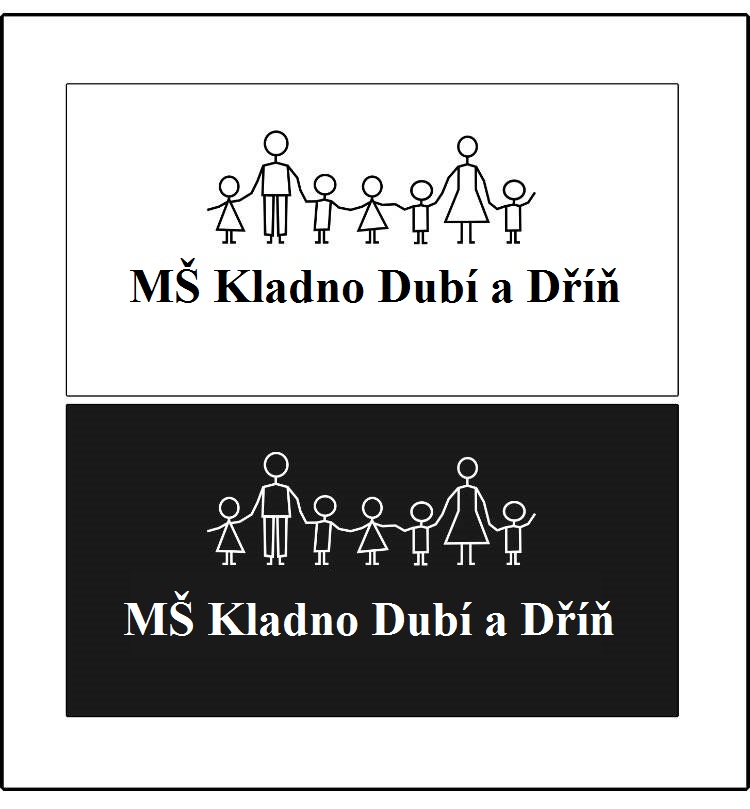 Oznámení o zahájení individuálního vzděláváníPodle ustanovení § 34b odst. 1 a 2 zákona č. 561/2004 Sb., o předškolním, základním, středním, vyšším odborném a jiném vzdělávání (školský zákon), ve znění pozdějších předpisů, oznamuji individuální vzdělávání dítěte:Označení mateřské školy: Mateřská škola Kladno, Vrapická 474Pracoviště :Jméno a příjmení dítěte:Místo trvalého pobytu dítěte (u cizince místo pobytu):Rodné číslo dítěte:Období, ve kterém má být dítě individuálně vzděláváno:Důvody pro individuální vzdělávání dítěte:Jméno a příjmení zákonného zástupce:Místo trvalého pobytu zákonného zástupce:Doručovací adresa (je-li odlišná od místa trvalého pobytu):Telefonický kontakt:E-mail: Dne:Podpis zákonného zástupce:Doručení oznámení:Oznámení se doručuje řediteli mateřské školy, ve které je dítě přihlášeno.Oznámení je možné doručit společně s přihláškou k zápisu k předškolnímu vzdělávání.Lhůty pro oznámení: Má-li být dítě individuálně vzděláváno převážnou část školního roku nebo po celý školní rok, je zákonný zástupce dítěte povinen toto oznámení učinit nejpozději 3 měsíce před počátkem školního roku.V ostatních případech doporučujeme oznámení učinit nejpozději 1 měsíc přede dnem, kdy má dojít k zahájení individuálního vzdělávání dítěte.Informace o ověření očekávaných výstupů:Mateřská škola ověří, jakým způsobem je dítě vzděláváno v úrovni osvojování očekávaných výstupů v jednotlivých oblastech uvedených v Rámcovém vzdělávacím programu pro předškolní vzdělávání a případně doporučí zákonnému zástupci další postup při vzdělávání dítěte; způsob a termíny ověření, včetně náhradních termínů, stanoví školní řád tak, aby se ověření uskutečnilo v období od 3. do 4. měsíce od začátku školního roku. V mateřské škole …………………………….…. se podle školního řádu uskuteční ověření dne……….……… s náhradním termínem dne………………..Zákonný zástupce dítěte, které je individuálně vzděláváno, je povinen zajistit účast dítěte u ověření.Ředitel mateřské školy, kam bylo dítě přijato k předškolnímu vzdělávání, ukončí individuální vzdělávání dítěte, pokud zákonný zástupce dítěte nezajistil účast dítěte u ověření, a to ani v náhradním termínu. Odvolání proti rozhodnutí ředitele mateřské školy o ukončení individuálního vzdělávání dítěte nemá odkladný účinek. Po ukončení individuálního vzdělávání dítěte nelze dítě opětovně individuálně vzdělávat.-------------------------------------------------------------------------------------------- Oznámení o ukončení individuálního vzděláváníPodle ustanovení § 34a odst. 1 a 2 zákona č. 561/2004 Sb., o předškolním, základním, středním, vyšším odborném a jiném vzdělávání (školský zákon), ve znění pozdějších předpisů, oznamuji ukončení individuální vzdělávání dítěteOznačení mateřské školy: Mateřská škola Kladno, Vrapická 474Jméno a příjmení dítěte:Místo trvalého pobytu dítěte (u cizince místo pobytu):Rodné číslo dítěte:Den, kdy má dítě zahájit docházku do mateřské školy:Jméno a příjmení zákonného zástupce:Místo trvalého pobytu zákonného zástupce:Doručovací adresa (je-li odlišná od místa trvalého pobytu):Dne:Podpis zákonného zástupce:Doručení oznámení:Oznámení se doručuje řediteli mateřské školy, ve které je dítě přihlášeno.Lhůty pro oznámení: Doporučujeme oznámení učinit nejpozději 1 měsíc přede dnem, kdy dítě zahájí docházku do mateřské školy.